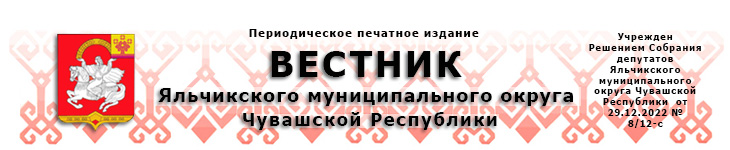 29.06.2023                                                                                                        № 23Установлены случаи, при которых допускается выдача предписаний по итогам проведения контрольных (надзорных) мероприятий без взаимодействия с контролируемым лицом Постановлением Правительства РФ ль 19.06.2023 № 1001 «О внесении изменения в пункт 7(2) постановления Правительства Российской Федерации от 10 марта 2022 г. № 336» определено, что если в ходе проведения выездного обследования в рамках муниципального контроля в сфере благоустройства выявлены нарушения обязательных требований, то составляется акт выездного обследования, который направляется контролируемому лицу, и выдается предписание об устранении выявленных нарушений. Оценка исполнения такого предписания осуществляется только посредством проведения контрольных (надзорных) мероприятий без взаимодействия. Предлагается уточнить порядок осуществления специальных социальных выплат медицинским работникам Проектом, в частности, определено, что специальные социальные выплаты врачам и медицинским работникам с высшим (немедицинским образованием), осуществляющим прижизненные гистологические и цитологические исследования, устанавливаются в размере 11500 рублей независимо от типа государственных и муниципальных медицинских организаций, в которых они работают. Предлагается установить специальные социальные выплаты медицинским работникам с высшим (немедицинским) образованием в центральных районных, районных и участковых больницах, а также медицинских организациях, оказывающих первичную медико-санитарную помощь по территориальному принципу прикрепленному населению. Кроме того, предлагается установить специальные социальные выплаты медицинским работникам отделений выездной патронажной паллиативной медицинской помощи взрослым. Предусматривается, что уровень оплаты труда медицинских работников с 1 января 2023 г. не может быть ниже уровня оплаты труда в 2022 году с учетом ее индексации и без учета специальной социальной выплаты. Разработаны методические рекомендации по присмотру и уходу за обучающимися с ограниченными возможностями здоровья в группах продленного дняРекомендации разработаны в целях формирования единого подхода к осуществлению присмотра и ухода за обучающимися с ОВЗ и с инвалидностью в группах продленного дня в образовательных организациях, реализующих образовательные программы начального, основного общего образования, в том числе адаптированные, и федеральную адаптированную основную общеобразовательную программу обучающихся с умственной отсталостью. Они адресованы администраторам образовательных организаций, воспитателям, тьюторам и ассистентам, осуществляющим присмотр и уход за обучающимися с ОВЗ в группах продленного дня.  Для лиц, претендующих на замещение должностей в органах прокуратуры, расположенных на территориях новых субъектов РФ, закреплена возможность прохождения медосвидетельствования за счет бюджетных средств Постановлением правительства РФ от 19.06.2023 № 1006 установлено, что до 1 января 2026 года граждане, претендующие на замещение должностей, по которым предусмотрено присвоение классных чинов прокурорских работников, и проходящие (проходившие) военную службу в вооруженных силах, воинских формированиях и органах, службу в правоохранительных органах, органах прокуратуры ДНР, ЛНР, военно-гражданских администрациях Запорожской и Херсонской областей, при поступлении на службу в органы и организации прокуратуры РФ на указанных территориях проходят медицинское освидетельствование за счет бюджетных ассигнований, предусматриваемых в федеральном бюджете Генеральной прокуратуре РФ на эти цели. Действие указанного положения распространяется на правоотношения, возникшие с 1 января 2023 года.  КС РФ обязал законодателя конкретизировать порядок и сроки хранения предметов, являющихся вещественными доказательствами по двум или более уголовным делам Положения статей 82 и 240 УПК РФ не соответствуют Конституции РФ, поскольку по смыслу, придаваемому им судебным толкованием, они служат основанием для уничтожения предметов (образцов), являющихся вещественными доказательствами по двум или более уголовным делам, после вступления в законную силу приговора суда по одному из этих уголовных дел, притом что сохранение данных вещественных доказательств возможно исходя из их свойств. Конституционным Судом отмечено, в частности, что отсутствуют основания для того, чтобы уничтожением вещественных доказательств создавать условия для подмены их непосредственного исследования в конкретном деле использованием ранее установленных в другом деле фактов. Кроме того, положения статей 81 и 82 УПК РФ не предполагают, что при вынесении приговора по уголовному делу либо при его прекращении может быть принято решение об уничтожении предметов, запрещенных к обращению, если они признаны вещественными доказательствами по другому уголовному делу, выделенному из первого. Такая позиция распространима на все случаи, когда один и тот же предмет является вещественным доказательством по нескольким уголовным делам. Федеральному законодателю надлежит конкретизировать порядок и сроки хранения предметов (образцов), являющихся вещественными доказательствами по двум или более уголовным делам. До внесения необходимых изменений и дополнений, касающихся разрешения в судебной стадии производства по уголовному делу вопроса о судьбе вещественных доказательств, должно обеспечиваться хранение предметов (образцов), являющихся вещественными доказательствами по двум или более уголовным делам, для их возможного непосредственного исследования по каждому из уголовных дел до вступления приговора суда в законную силу применительно к каждому из этих уголовных дел, если такое сохранение возможно исходя из свойств данных предметов (образцов).  1 сентября 2023 г. вводится в действие обновленное Наставление по физической подготовке в Вооруженных Силах Российской Федерации Наставление определяет порядок организации физической подготовки военнослужащих, в том числе требования к уровню их физической подготовленности, а также требования по уровню физической подготовки граждан РФ (иностранных граждан), поступающих на военную службу по контракту. Признается утратившим силу Приказ Министра обороны РФ от 21.04.2009 № 200, которым утверждено аналогичное Наставление, с внесенными в него изменениями.  Ко второму чтению подготовлен законопроект об уточнении порядка допуска водителей транспортных средств к участию в дорожном движении Законопроектом, в частности, предусматривается, что право на управление транспортными средствами отдельных категорий и подкатегорий предоставляется после прохождения соответствующего профессионального обучения и успешной сдачи экзаменов и при соблюдении определенных условий, например, категории "D" - при наличии права на управление транспортными средствами категории "B" или "C" или подкатегории "C1" или "D1" в течение не менее 12 месяцев. Кроме того, право на управление транспортными средствами отдельных категорий и подкатегорий предоставляется без прохождения соответствующего профессионального обучения, предусмотренного пунктом 1 статьи 26 Закона "О безопасности дорожного движения", и без сдачи экзаменов (например, категории "M" с любым видом трансмиссии - при наличии права на управление транспортными средствами любой из категорий или подкатегорий, указанных в пункте 1 статьи 25 данного Закона, при условии отсутствия медицинских ограничений к управлению транспортными средствами категории "M").  К третьему чтению подготовлен законопроект, наделяющий Банк России надзорными полномочиями в отношении операторов платежных систем В частности, законопроектом Банк России наделяется полномочиями по ведению реестра операторов по приему платежей, проведению проверок, выявлению нарушений и применению мер к операторам по приему платежей. Закрепляется право Банка России предъявить в арбитражный суд иск о ликвидации юридического лица, осуществляющего прием платежей, если сведения о таком юридическом лице не внесены в указанный реестр и при приеме платежей такое юридическое лицо выступает в качестве оператора по приему платежей. Кроме этого, служащие Банка России при осуществлении надзора за операторами по приему платежей будут иметь право беспрепятственного доступа в помещения операторов по приему платежей. Документом, помимо прочего, устанавливаются требования к органам управления, акционерам оператора по приему платежей и уточняется, что платежным агентом может быть только юридическое лицо, созданное в соответствии с законодательством РФ. Также законопроектом предусматривается создание саморегулируемых организаций в сфере финансового рынка, объединяющих операторов по приему платежей, которые будут осуществлять контроль за соблюдением операторами по приему платежей - членами СРО требований законодательства. В ТК РФ предлагается закрепить право на ежемесячное пособие по уходу за ребенком за матерью ребенка и другими лицами, имеющими право на данное пособие и вышедшими на работу из отпуска по уходу за ребенком ранее достижения им возраста 1,5 лет Поправки вносятся в целях материальной поддержки работающих родителей, осуществляющих уход за детьми в возрасте до полутора лет, и стимулирования их к досрочному (до достижения ребенком возраста полутора лет) выходу на работу из отпуска по уходу за ребенком.  Норматив стоимости одного квадратного метра общей площади жилого помещения по России на второе полугодие 2023 года утвержден в размере 93457 рублей  Кроме того, утверждены показатели средней рыночной стоимости одного квадратного метра общей площади жилого помещения по субъектам РФ на III квартал 2023 года, которые подлежат применению органами власти для расчета размеров социальных выплат для всех категорий граждан, которым указанные выплаты предоставляются на приобретение (строительство) жилых помещений за счет средств федерального бюджета. В настоящее время данный документ находится на регистрации в Минюсте России. Следует учитывать, что при регистрации в Минюсте России текст документа может быть изменен. С 1 сентября 2023 года устанавливается административная ответственность за неисполнение отдельных требований по распространению рекламы в сети "Интернет" В частности, вводится ответственность за распространение рекламы в сети "Интернет" без присвоенного оператором рекламных данных соответствующей рекламе идентификатора рекламы либо нарушение требований к его размещению при распространении рекламы в сети "Интернет". Правонарушение повлечет наложение штрафа на граждан в размере от тридцати тысяч до ста тысяч рублей; на должностных лиц - от ста тысяч до двухсот тысяч рублей; на юридических лиц - от двухсот тысяч до пятисот тысяч рублей.  Закреплена возможность формирования перечня специализированных продуктов лечебного питания для детей-инвалидов дважды в год До внесения соответствующих изменений в Правила формирования перечня специализированных продуктов лечебного питания для детей-инвалидов, утвержденные постановлением Правительства от 9 апреля 2015 г. № 333, указанный перечень формировался ежегодно.  Закреплено право детей военнослужащих и детей граждан, пребывающих в добровольческих формированиях, на первоочередной прием в государственные и муниципальные общеобразовательные и дошкольные образовательные организации, и летние оздоровительные лагеря Федеральным законом от 24.06.2023 № 281-ФЗ
«О внесении изменений в статьи 19 и 24 Федерального закона «О статусе военнослужащих" и Федеральный закон «О войсках национальной гвардии Российской Федерации» также для детей указанных категорий лиц, а также детей сотрудников Росгвардии, погибших (умерших) при выполнении задач в специальной военной операции либо позднее указанного периода, но вследствие увечья (ранения, травмы, контузии) или заболевания, полученных при выполнении задач в ходе проведения специальной военной операции, сохраняется право на получение во внеочередном порядке мест в государственных и муниципальных общеобразовательных и дошкольных образовательных организациях по месту жительства их семей, а также мест в летних оздоровительных лагерях. Настоящий Федеральный закон вступает в силу со дня его официального опубликования. Прокуратура наделена полномочиями по осуществлению проверок в рамках антикоррупционного законодательства в отношении госслужащих при их увольнении с должности Федеральным законом от 13.06.2023 № 258-ФЗ «О внесении изменений  в отдельные законодательные акты Российской Федерации», предусматривается, что в случае увольнения лица, на которое были распространены ограничения, запреты, требования о предотвращении или об урегулировании конфликта интересов и (или) обязанности, установленные в целях противодействия коррупции, и в отношении которого было принято решение об осуществлении проверки достоверности и полноты представленных им сведений о доходах, об имуществе и обязательствах имущественного характера и соблюдения вышеназванных ограничений и запретов, полученные в ходе такой проверки материалы передаются в органы прокуратуры РФ в трехдневный срок после увольнения (прекращения полномочий) проверяемого лица. На основании переданных материалов Генеральный прокурор РФ или подчиненные ему прокуроры примут решение об осуществлении проверки достоверности и полноты представленных проверяемым лицом сведений о доходах, об имуществе и обязательствах имущественного характера, и (или) соблюдения ограничений и запретов, требований о предотвращении или об урегулировании конфликта интересов, и (или) исполнения обязанностей, установленных в целях противодействия коррупции. Отмечено, что указанная проверка не может проводиться по истечении шести месяцев со дня увольнения (прекращения полномочий) проверяемого лица. Также Генеральный прокурор РФ и подчиненные ему прокуроры наделены полномочиями по обращению в суд с заявлением об изменении основания и формулировки увольнения (прекращения полномочий) проверяемого лица по результатам рассмотрения материалов проведенной проверки. В случае удовлетворения такого заявления формулировка увольнения (прекращения полномочий) будет изменена на увольнение (прекращение полномочий) лица в связи с утратой доверия за совершение коррупционного правонарушения. Настоящий Федеральный закон вступает в силу со дня его официального опубликования, за исключением положения, для которого предусмотрен иной срок его вступления в силу. Установлены перечни документов, представляемых для назначения пенсии по инвалидности гражданам, пребывавшим в добровольческих формированиях, либо пенсии по случаю потери кормильцаДля назначения пенсии по инвалидности  согласно приказа Минтруда России от 24.03.2023 № 213н представляются документы, подтверждающие гражданство РФ, документы о том, что гражданин является инвалидом, а также документы, подтверждающие дополнительные условия, в том числе о нетрудоспособных членах семьи и нахождении их на иждивении инвалида. Для назначения пенсии по случаю потери кормильца дополнительно представляются, в частности, документы, подтверждающие гибель (смерть) вследствие увечья (ранения, травмы, контузии) или заболевания. Даны разъяснения по вопросу применения действующих нормативных правовых актов при установлении причины инвалидности «военная травма»Согласно письма ФГБУ ФБ МСЭ Минтруда России от 09.06.2023                   № 34590.ФБ.77/2023 сообщается, в частности, что в настоящее время военно-врачебные комиссии, созданные в Вооруженных Силах РФ, по результатам проведения военно-врачебной экспертизы оформляют заключения в соответствии с требованиями приказа Минобороны России от 18 января 2021 г. № 21, в котором определены формы документации (кроме унифицированных форм медицинской документации), необходимые для деятельности военно-врачебных комиссий, правила их заполнения, а также порядок оформления заключений военно-врачебных комиссий. Формулировка заключения военно-врачебной комиссии о причинной связи увечья, заболевания с прохождением военной службы, необходимая для установления причины инвалидности, содержится в одной из форм документации (форме № 11 «Свидетельство о болезни» или форме № 12 «Заключение военной-врачебной комиссии»). Форма № 11 «Свидетельство о болезни» оформляется по результатам очного медицинского освидетельствования военнослужащего, проведенного в военно-медицинской организации. В случае определения заочно (по документам) гражданам, проходившим военную службу, причинной связи увечий, заболеваний с прохождением военной службы Центральной военно-врачебной комиссией Главного центра или военно-врачебной комиссией филиала (отдела филиала) Главного центра заполняется форма № 12 «Заключение военной-врачебной комиссии». Таким образом, для определения федеральными учреждениями медико-социальной экспертизы причины инвалидности в формулировке «военная травма» принимаются составленные установленным порядком форма № 11 «Свидетельство о болезни» (в отношении военнослужащих) или форма № 12 «Заключение военной-врачебной комиссии» (в отношении граждан, проходивших военную службу), в которых указана причинная связь увечья, заболевания с прохождением военной службы. Законопроект, упрощающий порядок получения согласия органов опеки и попечительства на совершение сделок с недвижимым имуществом несовершеннолетних, внесен в Госдуму Документом закрепляется порядок получения в электронной форме предварительного разрешения на совершение сделок с недвижимым имуществом несовершеннолетних, а также согласия на отчуждение и (или) передачу в ипотеку жилого помещения, в котором проживают находящиеся под опекой или попечительством члены семьи собственника жилого помещения либо оставшиеся без родительского попечения несовершеннолетние члены семьи собственника. Законопроектом устанавливается возможность обращения в органы опеки и попечительства не только лично, но и через многофункциональные центры предоставления государственных и муниципальных услуг, а также через Единый портал госуслуг и соответствующие региональные порталы. Закрепляется, что в случае обращения в органы опеки и попечительства в электронной форме предварительное разрешение на совершение сделок с недвижимым имуществом и согласие на отчуждение жилого помещения направляются заявителю в форме электронного документа в личный кабинет на Едином портале госуслуг. При обращении в органы опеки и попечительства иными способами указанные документы также могут быть по выбору заявителя направлены в электронной форме или предоставлены на бумажном носителе. Кроме этого, законопроектом предусматривается возможность направления вышеназванных решений органов опеки и попечительства, полученных в электронной форме, в иные органы и организации с использованием единой системы межведомственного электронного взаимодействия. В Госдуму направлен законопроект о введении налога на сверхприбыль Согласно общему правилу, предусмотренному законопроектом, налогообложению подлежит сверхприбыль, определяемая как превышение средней арифметической величины прибыли за 2021 год и прибыли за 2022 год над средней арифметической величиной прибыли за 2018 год и прибыли за 2019 год, при условии, что данная величина оказалась более 1 миллиарда рублей. Налоговая ставка устанавливается в размере 10 процентов. Данный налог является налогом разового характера, уплатить который необходимо будет не позднее 28 января 2024 года. Налог на сверхприбыль коснется крупных налогоплательщиков. К числу организаций, которые исключаются из состава налогоплательщиков налога на сверхприбыль, отнесены, в частности, субъекты МСП и плательщики ЕСХН. Также от налога освобождены некоторые категории организаций нефтегазового сектора. В программу развития сельского хозяйства внесены изменения, предусматривающие уточнение правил предоставления субсидий бюджетам субъектов РФ В частности, в Правилах предоставления и распределения субсидий на создание системы поддержки фермеров и развитие сельской кооперации минимальный объем субсидии, предоставляемой бюджету субъекта РФ, в случае наличия в нем центра компетенций в сфере сельскохозяйственной кооперации и поддержки фермеров, увеличен с 3 до 5 млн. рублей. Кроме того, мероприятия господдержки, предусмотренные правилами предоставления субсидий на стимулирование увеличения производства картофеля и овощей, распространены также на граждан, ведущих личные подсобные хозяйства и применяющих специальный налоговый режим «Налог на профессиональный доход». Установлены условия уменьшения лимита субсидии, предусмотренного субъекту РФ на текущий финансовый год, в случае неперечисления установленных объемов ассигнований до получателей средств. Также, в числе прочего, уточнены результаты использования субсидии, используемые для оценки эффективности использования данных целевых средств. В связи с принятием Федерального закона «О государственном регулировании производства и оборота табачных изделий, табачной продукции, никотинсодержащей продукции и сырья для их производства» в ряд законодательных актов внесены корреспондирующие изменения В частности: из сферы регулирования Федерального закона «О лицензировании отдельных видов деятельности» исключены отношения, связанные с лицензированием производства и оборота табачной продукции, никотинсодержащей продукции и сырья для их производства; в Федеральном законе «Об охране здоровья граждан от воздействия окружающего табачного дыма, последствий потребления табака или потребления никотинсодержащей продукции» в новой редакции изложены положения, касающиеся установления ценовых и налоговых мер, направленных на сокращение спроса на табачные изделия и никотинсодержащую продукцию, а также предотвращения незаконной торговли табачной продукцией, табачными изделиями или никотинсодержащей продукцией. Настоящий Федеральный закон вступает в силу с 1 сентября 2023 года, за исключением отдельных положений, вступающих в силу с 1 марта 2024 года. Определено, что нормативные правовые акты РФ, устанавливающие обязательные требования и принимаемые в целях реализации измененных настоящим Федеральным законом положений законодательных актов, вступают в силу в сроки, установленные данными нормативными правовыми актами, но не ранее чем по истечении тридцати дней после дня официального опубликования соответствующего нормативного правового акта. Установлена административная ответственность за нарушение требований законодательства в области обращения с животнымиФедеральным законом от 13.06.2023 № 230-ФЗ «О внесении изменений в Кодекс Российской Федерации об административных правонарушениях» в КоАП РФ дополнен новыми статьями 8.52 - 8.54, предусматривающими ответственность за: несоблюдение требований к содержанию животных; несоблюдение требований к использованию животных в культурно-зрелищных целях и их содержанию; несоблюдение требований к осуществлению деятельности по обращению с животными владельцами приютов для животных; несоблюдение требований к осуществлению деятельности по обращению с животными без владельцев. Так, в частности, за жестокое обращение с животными, если это действие не содержит признаков уголовно наказуемого деяния, предусмотрено наказание в виде административного штрафа: для граждан - в размере от 5 тыс. до 15 тыс. рублей; для должностных лиц - от 15 тыс. до 30 тыс. рублей; для юридических лиц - от 50 тыс. до 100 тыс. рублей. Нарушение требований законодательства в области обращения с животными, повлекшее причинение вреда жизни или здоровью граждан либо имуществу, повлечет административный штраф для граждан в размере от 10 тыс. до 30 тыс. рублей, для должностных лиц - от 50 тыс. до 100 тыс. рублей, для юридических лиц - от 100 тыс. до 200 тыс. рублей. В указанном случае административная ответственность не будет применяться к владельцу животного, если нарушение допущено в результате действий (бездействия) иного лица, осуществляющего либо обязанного по поручению владельца осуществлять непосредственный надзор за животным, а также в случае, если животное выбыло из владения лица в результате противоправных действий других лиц. Осуществление деятельности по содержанию и использованию животных в зоопарках, зоосадах, цирках, зоотеатрах, дельфинариях, океанариумах без лицензии либо с нарушением требований лицензии повлечет наложение административного штрафа на должностных лиц в размере от 30 тыс. до 50 тыс. рублей; на юридических лиц - от 100 тыс. до 200 тыс. рублей.Административная ответственность за массовое распространение, производство и хранение экстремистских материалов, включенных в опубликованный федеральный список экстремистских материалов, распространена и на иные материалы, отнесенные к экстремистским в соответствии с федеральными законами Изменениями, внесенными в статью 20.29 КоАП РФ Федеральным законом от 13.06.2023 № 231-ФЗ «О внесении изменений в Кодекс Российской Федерации об административных правонарушениях», предусматривается ответственность, в том числе за массовое распространение экстремистских материалов, указанных в пункте 3 статьи 1 Федерального закона от 25 июля 2002 года N 114-ФЗ "О противодействии экстремистской деятельности", либо их производство или хранение в целях массового распространения, за исключением случаев, предусмотренных частями 4.1 и 6 статьи 13.15, статьями 13.37, 20.3 и 20.3.2 КоАП РФ, если эти действия не содержат признаков уголовно наказуемого деяния. Упростили порядок трудоустройства несовершеннолетних в возрасте от 14 до 18 летФедеральным законом от 13.06.2023 № 259-ФЗ «О внесении изменений в статью 63 Трудового кодекса Российской Федерации», исключено требование о необходимости получения согласия органа опеки и попечительства для заключения трудового договора с подростком, достигшим возраста 14 лет. Теперь для этого достаточно письменного согласия одного из родителей (попечителя). При этом предусмотрено, что трудоустройство достигших 14 лет детей-сирот и детей, оставшихся без попечения родителей, осуществляется с письменного согласия органа опеки и попечительства или иного законного представителя. Федеральный закон вступает в силу со дня его официального опубликования. Заместитель прокурора Яльчикского районасоветник юстиции                                                                                В.В. ПутяковПериодическое печатное издание “Вестник Яльчикского муниципального округа  Чувашской Республики”отпечатан в  Администрации Яльчикского муниципального округа Чувашской РеспубликиАдрес: с.Яльчики, ул.Иванова, д.16 Тираж _100_ экз